Уважаемые граждане!Государственный комитет обороны Донецкой Народной Республики утвердил постановление от 30.07.2022 № 175 «О компенсации за утраченное или поврежденное жилье, а также за утраченное имущество первой необходимости лицам, пострадавшим в результате боевых действий»Постановлением ГКО ДНР  определен порядок компенсации за утраченное или поврежденное жилье, а также за утраченное имущество первой необходимости лицам, пострадавшим в результате боевых действий.Информация размещена на официальном сайте Министерства строительства и жилищно-коммунального хозяйства (Минстрой ДНР) Донецкой Народной Республики: https://clck.ru/sU4bfПостановление №175 от 30.07.2022г.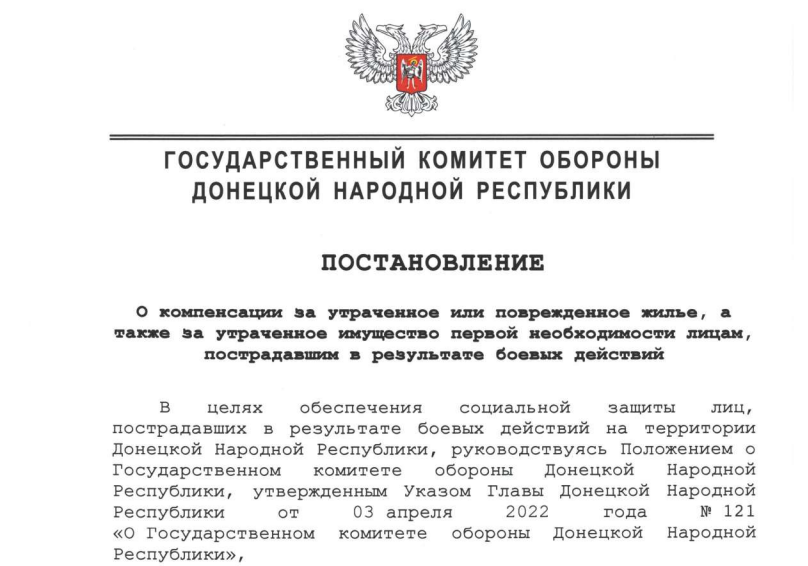 